                  Dienstreiseantrag EKM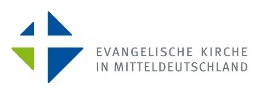 Bitte Antrag vollständig und leserlich ausfüllen!		    Reisekostenabrechnung EKM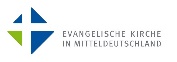 1. Dienstreisende/r      1. Dienstreisende/r      1. Dienstreisende/r      1. Dienstreisende/r      1. Dienstreisende/r      1. Dienstreisende/r      DienstortDienstortDezernat / Referat / Einrichtung / WerkDezernat / Referat / Einrichtung / WerkTelefonTelefonPLZ, Wohnort, Straße und HausnummerPLZ, Wohnort, Straße und HausnummerPLZ, Wohnort, Straße und HausnummerPLZ, Wohnort, Straße und HausnummerPLZ, Wohnort, Straße und HausnummerPLZ, Wohnort, Straße und Hausnummer2. Reiseziel                  2. Reiseziel                  2. Reiseziel                  2. Reiseziel                  2. Reiseziel                  2. Reiseziel                  3. Reisezweck                                                         3. Reisezweck                                                         3. Reisezweck                                                         3. Reisezweck                                                         3. Reisezweck                                                         3. Reisezweck                                                         4. Reiseverlauf (bei mehreren Dienstgeschäften bitte unter 4.1. angeben)4. Reiseverlauf (bei mehreren Dienstgeschäften bitte unter 4.1. angeben)4. Reiseverlauf (bei mehreren Dienstgeschäften bitte unter 4.1. angeben)4. Reiseverlauf (bei mehreren Dienstgeschäften bitte unter 4.1. angeben)am (Datum)um (Uhr)a) Beginn der Reise an          der Wohnung      der Dienststelle        dem Urlaubsort a) Beginn der Reise an          der Wohnung      der Dienststelle        dem Urlaubsort a) Beginn der Reise an          der Wohnung      der Dienststelle        dem Urlaubsort a) Beginn der Reise an          der Wohnung      der Dienststelle        dem Urlaubsort b) voraus. Rückkehr zu          der Wohnung      der Dienststelle        dem Urlaubsortb) voraus. Rückkehr zu          der Wohnung      der Dienststelle        dem Urlaubsortb) voraus. Rückkehr zu          der Wohnung      der Dienststelle        dem Urlaubsortb) voraus. Rückkehr zu          der Wohnung      der Dienststelle        dem Urlaubsort4.1. Angaben zu mehreren    
       Dienstgeschäften5. Unterkunft von Amts wegen steht bereit           steht nicht bereit        ist nicht notwendig      steht bereit           steht nicht bereit        ist nicht notwendig      steht bereit           steht nicht bereit        ist nicht notwendig      steht bereit           steht nicht bereit        ist nicht notwendig      steht bereit           steht nicht bereit        ist nicht notwendig     6. Beförderungsmittel6. Beförderungsmittel6. Beförderungsmittel6. Beförderungsmittel6. Beförderungsmittel6. BeförderungsmittelAnreise            Bahn/Bus       Dienst-KFZ        Teilauto       Privat-PKW        Sonstiges      nur Mitfahrer/inRückreise        Bahn/Bus       Dienst-KFZ        Teilauto       Privat-PKW        Sonstiges      nur Mitfahrer/inAnreise            Bahn/Bus       Dienst-KFZ        Teilauto       Privat-PKW        Sonstiges      nur Mitfahrer/inRückreise        Bahn/Bus       Dienst-KFZ        Teilauto       Privat-PKW        Sonstiges      nur Mitfahrer/inAnreise            Bahn/Bus       Dienst-KFZ        Teilauto       Privat-PKW        Sonstiges      nur Mitfahrer/inRückreise        Bahn/Bus       Dienst-KFZ        Teilauto       Privat-PKW        Sonstiges      nur Mitfahrer/inAnreise            Bahn/Bus       Dienst-KFZ        Teilauto       Privat-PKW        Sonstiges      nur Mitfahrer/inRückreise        Bahn/Bus       Dienst-KFZ        Teilauto       Privat-PKW        Sonstiges      nur Mitfahrer/inAnreise            Bahn/Bus       Dienst-KFZ        Teilauto       Privat-PKW        Sonstiges      nur Mitfahrer/inRückreise        Bahn/Bus       Dienst-KFZ        Teilauto       Privat-PKW        Sonstiges      nur Mitfahrer/inAnreise            Bahn/Bus       Dienst-KFZ        Teilauto       Privat-PKW        Sonstiges      nur Mitfahrer/inRückreise        Bahn/Bus       Dienst-KFZ        Teilauto       Privat-PKW        Sonstiges      nur Mitfahrer/in7. Benutzung eines privaten KFZ (zutreffendes bitte ankreuzen)  7. Benutzung eines privaten KFZ (zutreffendes bitte ankreuzen)  7. Benutzung eines privaten KFZ (zutreffendes bitte ankreuzen)  7. Benutzung eines privaten KFZ (zutreffendes bitte ankreuzen)  7. Benutzung eines privaten KFZ (zutreffendes bitte ankreuzen)  7. Benutzung eines privaten KFZ (zutreffendes bitte ankreuzen)  aus erheblich dienstlichen Gründen:      Ja - Pkw (zutreffendes bitte ankreuzen) = 0,38 EUR/km                                             Nein - Pkw = 0,25 EUR/km  Mitnahme weitere/r Dienstreisende/r                                                             E-Auto = 0,30 EUR/km                   § 3 Abs. 1 Reisekostenverordnung EKM                                                          (nur bei rein elektrisch)  mehrere Dienstgeschäfte am selben Tag		              	                         E-Auto = 0,40 EUR/km  allgemein von vorgesetzter Stelle genehmigt                                                   (nur bei rein elektrisch,                Mitnahme von dienstl. Gepäck, Akten, Geräte                                                  erheblich dienstliches Interesse)                keine/wenig öffentl. Verkehrsmittel im Zeitraum                                            kein Dienst-KFZ zur Verfügung (wenn vorhanden)                                       Fahrrad/E-Fahrrad = 0,10 EUR/km                                        aus erheblich dienstlichen Gründen:      Ja - Pkw (zutreffendes bitte ankreuzen) = 0,38 EUR/km                                             Nein - Pkw = 0,25 EUR/km  Mitnahme weitere/r Dienstreisende/r                                                             E-Auto = 0,30 EUR/km                   § 3 Abs. 1 Reisekostenverordnung EKM                                                          (nur bei rein elektrisch)  mehrere Dienstgeschäfte am selben Tag		              	                         E-Auto = 0,40 EUR/km  allgemein von vorgesetzter Stelle genehmigt                                                   (nur bei rein elektrisch,                Mitnahme von dienstl. Gepäck, Akten, Geräte                                                  erheblich dienstliches Interesse)                keine/wenig öffentl. Verkehrsmittel im Zeitraum                                            kein Dienst-KFZ zur Verfügung (wenn vorhanden)                                       Fahrrad/E-Fahrrad = 0,10 EUR/km                                        aus erheblich dienstlichen Gründen:      Ja - Pkw (zutreffendes bitte ankreuzen) = 0,38 EUR/km                                             Nein - Pkw = 0,25 EUR/km  Mitnahme weitere/r Dienstreisende/r                                                             E-Auto = 0,30 EUR/km                   § 3 Abs. 1 Reisekostenverordnung EKM                                                          (nur bei rein elektrisch)  mehrere Dienstgeschäfte am selben Tag		              	                         E-Auto = 0,40 EUR/km  allgemein von vorgesetzter Stelle genehmigt                                                   (nur bei rein elektrisch,                Mitnahme von dienstl. Gepäck, Akten, Geräte                                                  erheblich dienstliches Interesse)                keine/wenig öffentl. Verkehrsmittel im Zeitraum                                            kein Dienst-KFZ zur Verfügung (wenn vorhanden)                                       Fahrrad/E-Fahrrad = 0,10 EUR/km                                        aus erheblich dienstlichen Gründen:      Ja - Pkw (zutreffendes bitte ankreuzen) = 0,38 EUR/km                                             Nein - Pkw = 0,25 EUR/km  Mitnahme weitere/r Dienstreisende/r                                                             E-Auto = 0,30 EUR/km                   § 3 Abs. 1 Reisekostenverordnung EKM                                                          (nur bei rein elektrisch)  mehrere Dienstgeschäfte am selben Tag		              	                         E-Auto = 0,40 EUR/km  allgemein von vorgesetzter Stelle genehmigt                                                   (nur bei rein elektrisch,                Mitnahme von dienstl. Gepäck, Akten, Geräte                                                  erheblich dienstliches Interesse)                keine/wenig öffentl. Verkehrsmittel im Zeitraum                                            kein Dienst-KFZ zur Verfügung (wenn vorhanden)                                       Fahrrad/E-Fahrrad = 0,10 EUR/km                                        aus erheblich dienstlichen Gründen:      Ja - Pkw (zutreffendes bitte ankreuzen) = 0,38 EUR/km                                             Nein - Pkw = 0,25 EUR/km  Mitnahme weitere/r Dienstreisende/r                                                             E-Auto = 0,30 EUR/km                   § 3 Abs. 1 Reisekostenverordnung EKM                                                          (nur bei rein elektrisch)  mehrere Dienstgeschäfte am selben Tag		              	                         E-Auto = 0,40 EUR/km  allgemein von vorgesetzter Stelle genehmigt                                                   (nur bei rein elektrisch,                Mitnahme von dienstl. Gepäck, Akten, Geräte                                                  erheblich dienstliches Interesse)                keine/wenig öffentl. Verkehrsmittel im Zeitraum                                            kein Dienst-KFZ zur Verfügung (wenn vorhanden)                                       Fahrrad/E-Fahrrad = 0,10 EUR/km                                        aus erheblich dienstlichen Gründen:      Ja - Pkw (zutreffendes bitte ankreuzen) = 0,38 EUR/km                                             Nein - Pkw = 0,25 EUR/km  Mitnahme weitere/r Dienstreisende/r                                                             E-Auto = 0,30 EUR/km                   § 3 Abs. 1 Reisekostenverordnung EKM                                                          (nur bei rein elektrisch)  mehrere Dienstgeschäfte am selben Tag		              	                         E-Auto = 0,40 EUR/km  allgemein von vorgesetzter Stelle genehmigt                                                   (nur bei rein elektrisch,                Mitnahme von dienstl. Gepäck, Akten, Geräte                                                  erheblich dienstliches Interesse)                keine/wenig öffentl. Verkehrsmittel im Zeitraum                                            kein Dienst-KFZ zur Verfügung (wenn vorhanden)                                       Fahrrad/E-Fahrrad = 0,10 EUR/km                                        8. Zusätzliche Angaben (ggf.)       8. Zusätzliche Angaben (ggf.)       8. Zusätzliche Angaben (ggf.)       8. Zusätzliche Angaben (ggf.)       8. Zusätzliche Angaben (ggf.)       8. Zusätzliche Angaben (ggf.)       9. Unterschrift Dienstreisende/r9. Unterschrift Dienstreisende/r9. Unterschrift Dienstreisende/r10. Sichtvermerke10. Sichtvermerke10. SichtvermerkeOrt, Datum, UnterschriftOrt, Datum, UnterschriftOrt, Datum, UnterschriftVertreter/inVorgesetzte/r Vorgesetzte/r Dienstreisende/rDienstreisende/rReisezielReisezielReisezweckReisezweckBestätigung Vorgesetzte/rBestätigung Vorgesetzte/rAllgemeine Dienstreisegenehmigung                  Ja (bitte obige Felder komplett befüllen)             Nein Allgemeine Dienstreisegenehmigung                  Ja (bitte obige Felder komplett befüllen)             Nein Allgemeine Dienstreisegenehmigung                  Ja (bitte obige Felder komplett befüllen)             Nein Allgemeine Dienstreisegenehmigung                  Ja (bitte obige Felder komplett befüllen)             Nein Allgemeine Dienstreisegenehmigung                  Ja (bitte obige Felder komplett befüllen)             Nein Allgemeine Dienstreisegenehmigung                  Ja (bitte obige Felder komplett befüllen)             Nein Allgemeine Dienstreisegenehmigung                  Ja (bitte obige Felder komplett befüllen)             Nein Allgemeine Dienstreisegenehmigung                  Ja (bitte obige Felder komplett befüllen)             Nein Allgemeine Dienstreisegenehmigung                  Ja (bitte obige Felder komplett befüllen)             Nein Allgemeine Dienstreisegenehmigung                  Ja (bitte obige Felder komplett befüllen)             Nein Allgemeine Dienstreisegenehmigung                  Ja (bitte obige Felder komplett befüllen)             Nein Allgemeine Dienstreisegenehmigung                  Ja (bitte obige Felder komplett befüllen)             Nein Allgemeine Dienstreisegenehmigung                  Ja (bitte obige Felder komplett befüllen)             Nein Allgemeine Dienstreisegenehmigung                  Ja (bitte obige Felder komplett befüllen)             Nein 1. Fahrtkosten1. Fahrtkostenveraus-lagter Betrag in €fest-gesetzter Betrag in €fest-gesetzter Betrag in €     a) Bahn (inkl. Reservierungen)Hinfahrt      a) Bahn (inkl. Reservierungen)Hinfahrt von      	nach      von      	nach      von      	nach      von      	nach      von      	nach      von      	nach      von      	nach      von      	nach      Rückfahrt Rückfahrt von      	nach      von      	nach      von      	nach      von      	nach      von      	nach      von      	nach      von      	nach      von      	nach      b) Privat-PKW/Andere*b) Privat-PKW/Andere*Hinfahrt	        km               Hinfahrt	        km               von      	nach      von      	nach      von      	nach      von      	nach      von      	nach      von      	nach      von      	nach      von      	nach      Rückfahrt	        kmRückfahrt	        kmvon      	nach      von      	nach      von      	nach      von      	nach      von      	nach      von      	nach      von      	nach      von      	nach            Gesamt                km      Gesamt                kmvon      	nach      von      	nach      von      	nach      von      	nach      von      	nach      von      	nach      von      	nach      von      	nach          c) Sonstige Kosten    c) Sonstige Kosten2. Übernachtungskosten2. Übernachtungskosten Hotel/Pension        Privat      (bitte Beleg beifügen) Hotel/Pension        Privat      (bitte Beleg beifügen) Hotel/Pension        Privat      (bitte Beleg beifügen) Hotel/Pension        Privat      (bitte Beleg beifügen) Hotel/Pension        Privat      (bitte Beleg beifügen) Hotel/Pension        Privat      (bitte Beleg beifügen) Hotel/Pension        Privat      (bitte Beleg beifügen) Hotel/Pension        Privat      (bitte Beleg beifügen)3. Reisedaten3. ReisedatenBeginn der DienstreiseBeginn der Dienstreiseam      	       um              Uhram      	       um              Uhram      	       um              Uhram      	       um              Uhram      	       um              Uhram      	       um              Uhram      	       um              Uhram      	       um              UhrBeginn des DienstgeschäftesBeginn des Dienstgeschäftesam      	       um              Uhram      	       um              Uhram      	       um              Uhram      	       um              Uhram      	       um              Uhram      	       um              Uhram      	       um              Uhram      	       um              UhrEnde des DienstgeschäftesEnde des Dienstgeschäftesam      	       um              Uhram      	       um              Uhram      	       um              Uhram      	       um              Uhram      	       um              Uhram      	       um              Uhram      	       um              Uhram      	       um              UhrEnde der DienstreiseEnde der Dienstreiseam      	       um              Uhram      	       um              Uhram      	       um              Uhram      	       um              Uhram      	       um              Uhram      	       um              Uhram      	       um              Uhram      	       um              Uhr4. Verpflegungsmehraufwand/Tagegeld - Mahlzeiten ja (x) / nein (/) -bitte immer angeben-4. Verpflegungsmehraufwand/Tagegeld - Mahlzeiten ja (x) / nein (/) -bitte immer angeben-4. Verpflegungsmehraufwand/Tagegeld - Mahlzeiten ja (x) / nein (/) -bitte immer angeben-4. Verpflegungsmehraufwand/Tagegeld - Mahlzeiten ja (x) / nein (/) -bitte immer angeben-4. Verpflegungsmehraufwand/Tagegeld - Mahlzeiten ja (x) / nein (/) -bitte immer angeben-4. Verpflegungsmehraufwand/Tagegeld - Mahlzeiten ja (x) / nein (/) -bitte immer angeben-4. Verpflegungsmehraufwand/Tagegeld - Mahlzeiten ja (x) / nein (/) -bitte immer angeben-4. Verpflegungsmehraufwand/Tagegeld - Mahlzeiten ja (x) / nein (/) -bitte immer angeben-4. Verpflegungsmehraufwand/Tagegeld - Mahlzeiten ja (x) / nein (/) -bitte immer angeben-4. Verpflegungsmehraufwand/Tagegeld - Mahlzeiten ja (x) / nein (/) -bitte immer angeben-Unentgeltlich zur Verfügung gestellt: Unentgeltlich zur Verfügung gestellt: Unentgeltlich zur Verfügung gestellt: 1. Tag2. Tag3. Tag3. Tag4. Tag5. TagFrühstück              Kürzung 20 % vom Tagegeld für einen vollen               KalendertagFrühstück              Kürzung 20 % vom Tagegeld für einen vollen               KalendertagFrühstück              Kürzung 20 % vom Tagegeld für einen vollen               Kalendertag     Mittag              Kürzung 40 % vom Tagegeld,  mindestens in Höhe                des zu versteuernden Sachbezugswertes     Mittag              Kürzung 40 % vom Tagegeld,  mindestens in Höhe                des zu versteuernden Sachbezugswertes     Mittag              Kürzung 40 % vom Tagegeld,  mindestens in Höhe                des zu versteuernden SachbezugswertesAbendessen              Kürzung 40 % vom Tagegeld,  mindestens in Höhe                des zu versteuernden SachbezugswertesAbendessen              Kürzung 40 % vom Tagegeld,  mindestens in Höhe                des zu versteuernden SachbezugswertesAbendessen              Kürzung 40 % vom Tagegeld,  mindestens in Höhe                des zu versteuernden Sachbezugswertes5. Zusätzliche Angaben (ggf.)*:       5. Zusätzliche Angaben (ggf.)*:       5. Zusätzliche Angaben (ggf.)*:       5. Zusätzliche Angaben (ggf.)*:       5. Zusätzliche Angaben (ggf.)*:       5. Zusätzliche Angaben (ggf.)*:       5. Zusätzliche Angaben (ggf.)*:       5. Zusätzliche Angaben (ggf.)*:       5. Zusätzliche Angaben (ggf.)*:       5. Zusätzliche Angaben (ggf.)*:       6. Zahlungsweg6. Zahlungsweg6. Zahlungsweg Überweisung auf mein Konto.        Überweisung auf folgendes Konto: Überweisung auf mein Konto.        Überweisung auf folgendes Konto: Überweisung auf mein Konto.        Überweisung auf folgendes Konto: Überweisung auf mein Konto.        Überweisung auf folgendes Konto: Überweisung auf mein Konto.        Überweisung auf folgendes Konto: Überweisung auf mein Konto.        Überweisung auf folgendes Konto: Überweisung auf mein Konto.        Überweisung auf folgendes Konto: Überweisung auf mein Konto.        Überweisung auf folgendes Konto: Überweisung auf mein Konto.        Überweisung auf folgendes Konto: Überweisung auf mein Konto.        Überweisung auf folgendes Konto:IBAN:      BIC:        IBAN:      BIC:        IBAN:      BIC:        IBAN:      BIC:        IBAN:      BIC:        IBAN:      BIC:        IBAN:      BIC:        IBAN:      BIC:        IBAN:      BIC:        IBAN:      BIC:        Ich versichere die Richtigkeit und Vollständigkeit der Angaben. Die notwendigen Belege sind 6 Monate nach Antragstellung aufzubewahren und auf Anforderung vorzulegen.Ich versichere die Richtigkeit und Vollständigkeit der Angaben. Die notwendigen Belege sind 6 Monate nach Antragstellung aufzubewahren und auf Anforderung vorzulegen.Ich versichere die Richtigkeit und Vollständigkeit der Angaben. Die notwendigen Belege sind 6 Monate nach Antragstellung aufzubewahren und auf Anforderung vorzulegen.Ich versichere die Richtigkeit und Vollständigkeit der Angaben. Die notwendigen Belege sind 6 Monate nach Antragstellung aufzubewahren und auf Anforderung vorzulegen.Ich versichere die Richtigkeit und Vollständigkeit der Angaben. Die notwendigen Belege sind 6 Monate nach Antragstellung aufzubewahren und auf Anforderung vorzulegen.Ich versichere die Richtigkeit und Vollständigkeit der Angaben. Die notwendigen Belege sind 6 Monate nach Antragstellung aufzubewahren und auf Anforderung vorzulegen.Ich versichere die Richtigkeit und Vollständigkeit der Angaben. Die notwendigen Belege sind 6 Monate nach Antragstellung aufzubewahren und auf Anforderung vorzulegen.Ich versichere die Richtigkeit und Vollständigkeit der Angaben. Die notwendigen Belege sind 6 Monate nach Antragstellung aufzubewahren und auf Anforderung vorzulegen.Ich versichere die Richtigkeit und Vollständigkeit der Angaben. Die notwendigen Belege sind 6 Monate nach Antragstellung aufzubewahren und auf Anforderung vorzulegen.Ich versichere die Richtigkeit und Vollständigkeit der Angaben. Die notwendigen Belege sind 6 Monate nach Antragstellung aufzubewahren und auf Anforderung vorzulegen.Ort               Datum               Datum               Datum               Datum               Datum          Unterschrift          Unterschrift          Unterschrift          UnterschriftFestsetzung der Reisekostenstelle (alternativ der zahlenden Stelle)Festsetzung der Reisekostenstelle (alternativ der zahlenden Stelle)Festsetzung der Reisekostenstelle (alternativ der zahlenden Stelle)Festsetzung der Reisekostenstelle (alternativ der zahlenden Stelle)Festsetzung der Reisekostenstelle (alternativ der zahlenden Stelle)Festsetzung der Reisekostenstelle (alternativ der zahlenden Stelle)Festsetzung der Reisekostenstelle (alternativ der zahlenden Stelle)Festsetzung der Reisekostenstelle (alternativ der zahlenden Stelle)Festsetzung der Reisekostenstelle (alternativ der zahlenden Stelle)Festsetzung der Reisekostenstelle (alternativ der zahlenden Stelle)                                  Der auszuzahlende Betrag wird festgesetzt auf                       ∑                                     Der auszuzahlende Betrag wird festgesetzt auf                       ∑                                     Der auszuzahlende Betrag wird festgesetzt auf                       ∑                                     Der auszuzahlende Betrag wird festgesetzt auf                       ∑                                     Der auszuzahlende Betrag wird festgesetzt auf                       ∑                                     Der auszuzahlende Betrag wird festgesetzt auf                       ∑                                     Der auszuzahlende Betrag wird festgesetzt auf                       ∑                                     Der auszuzahlende Betrag wird festgesetzt auf                       ∑                                     Der auszuzahlende Betrag wird festgesetzt auf                       ∑                                     Der auszuzahlende Betrag wird festgesetzt auf                       ∑                                     Der auszuzahlende Betrag wird festgesetzt auf                       ∑                                     Der auszuzahlende Betrag wird festgesetzt auf                       ∑                                     Der auszuzahlende Betrag wird festgesetzt auf                       ∑                   €  